Zadanie 1. Poproś rodzica o przeczytanie wiersza pt. Wiosenne porządki - Jan BrzechwaWiosna w kwietniu zbudziła się z rana,Wyszła wprawdzie troszeczkę zaspana,Lecz zajrzała we wszystkie zakątki:- Zaczynamy wiosenne porządki.Skoczył wietrzyk zamaszyście,Poodkurzał mchy i liście.Z bocznych dróżek, z polnych ścieżekPowymiatał brudny śnieżek.Krasnoludki wiadra niosą,Myją ziemię ranną rosą,Chmury, płynąc po błękicie,Urządziły wielkie mycie,A obłoki miękką szmatkąPolerują słońce gładko,Aż się dziwią wszystkie dzieci,Że tak w niebie ładnie świeci.Bocian w górę poszybował,Tęczę barwnie wymalował,A żurawie i skowronkiPosypały kwieciem łąki,Posypały klomby, grządki,I skończyły się porządki.Zadanie 2Odpowiedz na pytania:- Jakie czynności wykonywane w ramach wiosennych porządków wymienione są w wierszu?- W jakim miesiącu zbudziła się i postanowiła posprzątać wiosna?- Jakie ptaki wymienione są w wierszu?- Kto urządził wielkie mycie?Zadanie 3.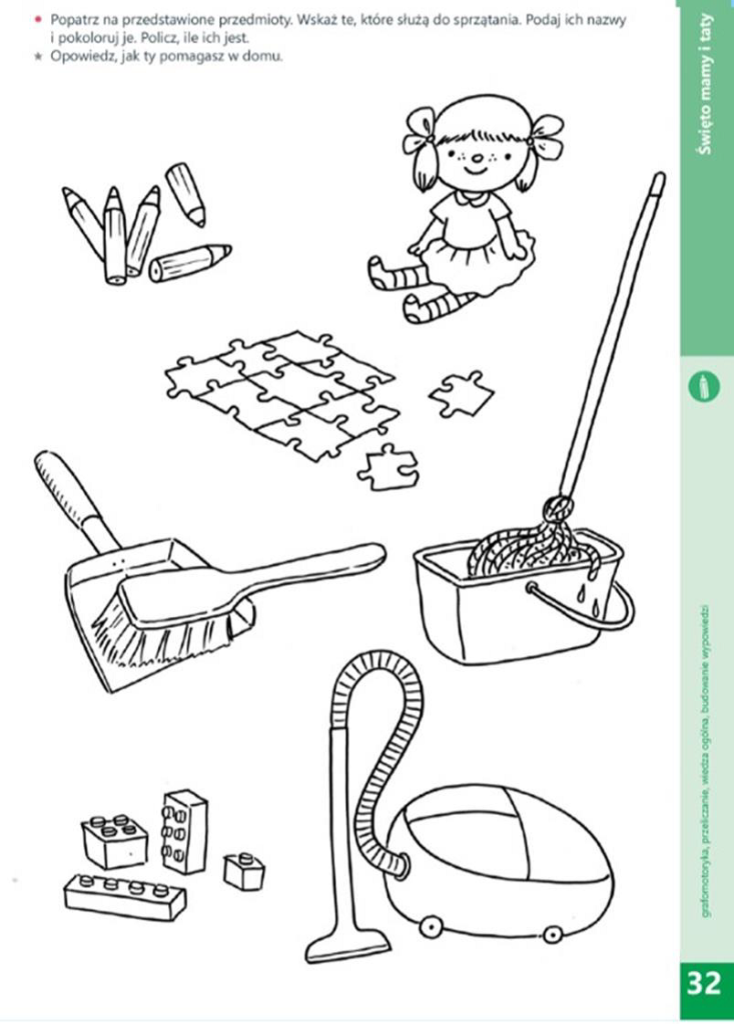 Zadanie 4.Zastanów się i powiedz jakie wiosenne porządki mógłbyś wykonaćsam w domu? Pomóż mamie w wiosennych porządkach .